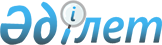 О внесении изменений в решение районного маслихата от 25 декабря 2013 года N 188 "О районном бюджете на 2014-2016 годы"
					
			Утративший силу
			
			
		
					Решение Сырдарьинского районного маслихата Кызылординской области от 07 ноября 2014 года N 257. Зарегистрировано Департаментом юстиции Кызылординской области 18 ноября 2014 года N 4800. Прекращено действие по истечении срока действия (письмо Сырдарьинского районного маслихата Кызылординской области от 06 января 2015 года N 03-11/02)

      Сноска. Прекращено действие по истечении срока действия (письмо Сырдарьинского районного маслихата Кызылординской области от 06.01.2015 N 03-11/02).

      В соответствии с Кодексом Республики Казахстан от 4 декабря 2008 года «Бюджетный кодекс Республики Казахстан» и подпунктом 1) пункта 1 статьи 6 Закона Республики Казахстан от 23 января 2001 года «О местном государственном управлении и самоуправлении в Республике Казахстан» Сырдарьинский районный маслихат РЕШИЛ:

      1. 

Внести в решение очередной ХХV сессии Сырдарьинского районного маслихата от 25 декабря 2013 года № 188 «О районном бюджете на 2014-2016 годы» (зарегистрировано в Реестре государственной регистрации нормативных правовых актов от 13 января 2014 года № 4576, опубликовано в газете «Тіршілік тынысы» от 18 января 2014 года № 5) следующие изменения:



      подпункт 1) пункта 1 изложить в новой редакции:



      «доходы – 6398709 тысяч тенге, в том числе:



      по налоговым поступлениям – 3740847 тысяч тенге;



      по неналоговым поступлениям – 25748 тысяч тенге;



      по поступлениям от продажи основного капитала – 3049 тысяч тенге; 



      по поступлениям трансфертов – 2629065 тысяч тенге»;



      подпункт 2) пункта 1 изложить в новой редакции:



      «затраты – 7028175 тысяч тенге»;



      подпункт 3) пункта 1 изложить в новой редакции:



      «чистое бюджетное кредитование –161354 тысяч тенге»;



      бюджетные кредиты – 181755 тысяч тенге;



      погашение бюджетных кредитов –20401 тысяч тенге» ;



      подпункт 4) пункта 1 изложить в новой редакции:



      «сальдо от операций с финансовыми активами –8150 тысяч тенге; 



      приобретение финансовых активов – 8150 тысяч тенге;



      поступления от продажи финансовых активов государства - 0»;



      подпункт 5) пункта 1 изложить в новой редакции:



      «дефицит бюджета – - 798970 тысяч тенге;



      подпункт 6) пункта 1 изложить в новой редакции:



      «финансирование дефицита бюджета –798970 тысяч тенге;



      поступление займов -181755 тысяч тенге;



      погашение займов – 20401 тысяч тенге;



      используемые остатки бюджетных средств – 632066 тысяч тенге».



      Приложение 1 к указанному решению изложить в новой редакции согласно приложению 1 к настоящему решению.

      2. 

Настоящее решение вводится в действие со дня первого официального опубликования и распространяется на отношения, возникшие с 1 января 2014 года.

 

  

Районный бюджет на 2014 год

 
					© 2012. РГП на ПХВ «Институт законодательства и правовой информации Республики Казахстан» Министерства юстиции Республики Казахстан
				

      Председатель внеочередной ХХХІV

      сессии районного маслихата: О.Сейтмуратов      Секретарь районного маслихата: Б.Маншарипов

приложение 1 к

решению внеочередной ХХХІV сессии

Сырдарьинского районного маслихата

от 7 ноября 2014 года № 257

приложение 1

к решению очередной ХХV сессии

Сырдарьинского районного маслихата

от 25 декабря 2013 года №188

Категория

 

Категория

 

Категория

 

Категория

 Сумма, тысяч тенге

 Класс

 Класс

 Класс

 Сумма, тысяч тенге

 Подкласс

 Подкласс

 Сумма, тысяч тенге

 Наименование

 Сумма, тысяч тенге

 Сумма, тысяч тенге

 1. ДОХОДЫ

 6398709

 

1

 Налоговые поступления

 3740847

 01

 Подоходный налог

 177879

 2

 Индивидуальный подоходный налог

 177879

 03

 Социальный налог

 131936

 1

 Социальный налог

 131936

 04

 Hалоги на собственность

 3378788

 1

 Hалоги на имущество

 3352779

 3

 Земельный налог

 3928

 4

 Hалог на транспортные средства

 20761

 5

 Единый земельный налог

 1320

 05

 Внутренние налоги на товары, работы и услуги

 49160

 2

 Акцизы

 2380

 3

 Поступления за использование природных и других ресурсов

 40000

 4

 Сборы за ведение предпринимательской и профессиональной деятельности

 6780

 07

 Прочие налоги

 40

 1

 Прочие налоги

 40

 08

 Обязательные платежи, взимаемые за совершение юридически значимых действий и (или) выдачу документов уполномоченными на то государственными органами или должностными лицами

 3044

 1

 Государственная пошлина

 3044

 

2

 Неналоговые поступления

 25748

 01

 Доходы от государственной собственности

 148

 5

 Доходы от аренды имущества, находящегося в государственной собственности

 140

 7

 Вознаграждения по кредитам, выданным из государственного бюджета

 8

 06

 Прочие неналоговые поступления

 25600

 1

 Прочие неналоговые поступления

 25600

 

3

 Поступления от продажи основного капитала

 3049

 03

 Продажа земли и нематериальных активов

 3049

 1

 Продажа земли

 2889

 2

 Продажа нематериальных активов

 160

 

4

 Поступления трансфертов 

 2629065

 02

 Трансферты из вышестоящих органов государственного управления

 2629065

 2

 Трансферты из областного бюджета

 2629065

 

Функциональная группа

 

Функциональная группа

 

Функциональная группа

 

Функциональная группа

 Администратор бюджетных программ

 Администратор бюджетных программ

 Администратор бюджетных программ

 Программа

 Программа

 Наименование

 2. ЗАТРАТЫ

 7028175

 

01

 Государственные услуги общего характера

 775011

 112

 Аппарат маслихата района (города областного значения)

 27505

 001

 Услуги по обеспечению деятельности маслихата района (города областного значения)

 25918

 003

 Капитальные расходы государственного органа

 1587

 122

 Аппарат акима района (города областного значения)

 167755

 001

 Услуги по обеспечению деятельности акима района (города областного значения)

 113546

 003

 Капитальные расходы государственного органа

 54209

 123

 Аппарат акима района в городе, города районного значения, поселка, села, сельского округа

 405472

 001

 Услуги по обеспечению деятельности акима района в городе, города районного значения, поселка, села, сельского округа

 299931

 022

 Капитальные расходы государственного органа

 18188

 032

 Капитальные расходы подведомственных государственных учреждений и организаций

 87353

 452

 Отдел финансов района (города областного значения)

 16909

 001

 Услуги по реализации государственной политики в области исполнения бюджета района (города областного значения) и управления коммунальной собственностью района (города областного значения)

 14833

 003

 Проведение оценки имущества в целях налогообложения

 987

 011

 Учет, хранение, оценка и реализация имущества, поступившего в коммунальную собственность

 400

 018

 Капитальные расходы государственного органа

 689

 453

 Отдел экономики и бюджетного планирования района (города областного значения)

 19765

 001

 Услуги по реализации государственной политики в области формирования и развития экономической политики, системы государственного планирования и управления района (города областного значения)

 19388

 004

 Капитальные расходы государственного органа

 377

 467

 Отдел строительства района (города областного значения)

 137605

 040

 Развитие объектов государственных органов

 137605

 

02

 Оборона

 5535

 122

 Аппарат акима района (города областного значения)

 4781

 005

 Мероприятия в рамках исполнения всеобщей воинской обязанности

 4781

 122

 Аппарат акима района (города областного значения)

 754

 006

 Предупреждение и ликвидация чрезвычайных ситуаций масштаба района (города областного значения)

 754

 

03

 Общественный порядок, безопасность, правовая, судебная, уголовно-исполнительная деятельность

 7856

 458

 Отдел жилищно-коммунального хозяйства, пассажирского транспорта и автомобильных дорог района (города областного значения)

 7856

 021

 Обеспечение безопасности дорожного движения в населенных пунктах

 7856

 

04

 Образование

 3113925

 123

 Аппарат акима района в городе, города районного значения, поселка, села, сельского округа

 393055

 004

 Обеспечение деятельности организаций дошкольного воспитания и обучения

 380849

 041

 Реализация государственного образовательного заказа в дошкольных организациях образования

 12206

 123

 Аппарат акима района в городе, города районного значения, поселка, села, сельского округа

 3355

 005

 Организация бесплатного подвоза учащихся до школы и обратно в сельской местности

 3355

 464

 Отдел образования района (города областного значения)

 2390040

 003

 Общеобразовательное обучение

 2265202

 006

 Дополнительное образование для детей

 124838

 464

 Отдел образования района (города областного значения)

 190267

 001

 Услуги по реализации государственной политики на местном уровне в области образования 

 26927

 004

 Информатизация системы образования в государственных учреждениях образования района (города областного значения)

 5063

 005

 Приобретение и доставка учебников, учебно-методических комплексов для государственных учреждений образования района (города областного значения)

 21149

 007

 Проведение школьных олимпиад, внешкольных мероприятий и конкурсов районного (городского) масштаба

 1462

 012

 Капитальные расходы государственного органа

 2398

 015

 Ежемесячная выплата денежных средств опекунам (попечителям) на содержание ребенка-сироты (детей-сирот), и ребенка (детей), оставшегося без попечения родителей

 6400

 067

 Капитальные расходы подведомственных государственных учреждений и организаций

 126440

 068

 Обеспечение повышения компьютерной грамотности населения

 428

 467

 Отдел строительства района (города областного значения)

 137208

 037

 Строительство и реконструкция объектов образования

 137208

 

06

 Социальная помощь и социальное обеспечение

 249032

 123

 Аппарат акима района в городе, города районного значения, поселка, села, сельского округа

 17144

 003

 Оказание социальной помощи нуждающимся гражданам на дому

 17144

 451

 Отдел занятости и социальных программ района (города областного значения)

 172050

 002

 Программа занятости

 18276

 004

 Оказание социальной помощи на приобретение топлива специалистам здравоохранения, образования, социального обеспечения, культуры, спорта и ветеринарии в сельской местности в соответствии с законодательством Республики Казахстан

 17251

 005

 Государственная адресная социальная помощь

 5283

 006

 Оказание жилищной помощи

 7050

 007

 Социальная помощь отдельным категориям нуждающихся граждан по решениям местных представительных органов

 42401

 009

 Социальная поддержка граждан, награжденных от 26 июля 1999 года орденами «Отан», «Данк», удостоенных высокого звания «Халық Қағарманы», почетных званий республики

 181

 010

 Материальное обеспечение детей-инвалидов, воспитывающихся и обучающихся на дому

 1966

 014

 Оказание социальной помощи нуждающимся гражданам на дому

 20092

 016

 Государственные пособия на детей до 18 лет

 35528

 017

 Обеспечение нуждающихся инвалидов обязательными гигиеническими средствами и предоставление услуг специалистами жестового языка, индивидуальными помощниками в соответствии с индивидуальной программой реабилитации инвалида

 22771

 023

 Обеспечение деятельности центров занятости населения

 1251

 123

 Аппарат акима района в городе, города районного значения, поселка, села, сельского округа

 22022

 123

 026

 Обеспечение занятости населения на местном уровне

 22022

 451

 Отдел занятости и социальных программ района (города областного значения)

 36664

 001

 Услуги по реализации государственной политики на местном уровне в области обеспечения занятости и реализации социальных программ для населения

 31887

 011

 Оплата услуг по зачислению, выплате и доставке пособий и других социальных выплат

 2268

 021

 Капитальные расходы государственного органа

 621

 050

 Реализация Плана мероприятий по обеспечению прав и улучшению качества жизни инвалидов

 1888

 458

 Отдел жилищно-коммунального хозяйства, пассажирского транспорта и автомобильных дорог района (города областного значения)

 1152

 050

 Реализация Плана мероприятий по обеспечению прав и улучшению качества жизни инвалидов

 1152

 

07

 Жилищно - коммунальное хозяйство

 1498349

 123

 Аппарат акима района в городе, города районного значения, поселка, села, сельского округа

 4079

 007

 Организация сохранения государственного жилищного фонда города районного значения, поселка, села, сельского округа

 654

 027

 Ремонт и благоустройство объектов в рамках развития городов и сельских населенных пунктов по Дорожной карте занятости 2020

 3425

 458

 Отдел жилищно-коммунального хозяйства, пассажирского транспорта и автомобильных дорог района (города областного значения)

 368

 031

 Изготовление технических паспортов на объекты кондоминиумов

 68

 049

 Проведение энергетического аудита многоквартирных жилых домов 

 300

 464

 Отдел образования района (города областного значения)

 4085

 026

 Ремонт объектов в рамках развития городов и сельских населенных пунктов по Дорожной карте занятости 2020

 4085

 467

 Отдел строительства района (города областного значения)

 147224

 003

 Проектирование, строительство и (или) приобретение жилья коммунального жилищного фонда 

 31119

 004

 Проектирование, развитие, обустройство и (или) приобретение инженерно-коммуникационной инфраструктуры 

 116105

 458

 Отдел жилищно-коммунального хозяйства, пассажирского транспорта и автомобильных дорог района (города областного значения)

 33285

 028

 Развитие коммунального хозяйства

 33285

 467

 Отдел строительства района (города областного значения)

 939548

 005

 Развитие коммунального хозяйства

 2053

 006

 Развитие системы водоснабжения и водоотведения

 937495

 123

 Аппарат акима района в городе, города районного значения, поселка, села, сельского округа

 347681

 008

 Освещение улиц населенных пунктов

 54836

 009

 Обеспечение санитарии населенных пунктов

 16011

 011

 Благоустройство и озеленение населенных пунктов

 276834

 458

 Отдел жилищно-коммунального хозяйства, пассажирского транспорта и автомобильных дорог района (города областного значения)

 22079

 015

 Освещение улиц в населенных пунктах

 3859

 016

 Обеспечение санитарии населенных пунктов

 13000

 018

 Благоустройство и озеленение населенных пунктов

 5220

 

08

 Культура, спорт, туризм и информационное пространство

 635406

 123

 Аппарат акима района в городе, города районного значения, поселка, села, сельского округа

 148600

 006

 Поддержка культурно-досуговой работы на местном уровне

 148600

 455

 Отдел культуры и развития языков района (города областного значения)

 93661

 003

 Поддержка культурно-досуговой работы

 81189

 009

 Обеспечение сохранности историко - культурного наследия и доступа к ним

 12472

 467

 Отдел строительства района (города областного значения)

 93778

 011

 Развитие объектов культуры

 93778

 123

 Аппарат акима района в городе, города районного значения, поселка, села, сельского округа

 1400

 028

 Реализация физкультурно-оздоровительных и спортивных мероприятий на местном уровне

 1400

 465

 Отдел физической культуры и спорта района (города областного значения)

 84482

 001

 Услуги по реализации государственной политики на местном уровне в сфере физической культуры и спорта

 25572

 004

 Капитальные расходы государственного органа 

 2566

 006

 Проведение спортивных соревнований на районном (города областного значения) уровне

 16236

 007

 Подготовка и участие членов сборных команд района (города областного значения) по различным видам спорта на областных спортивных соревнованиях

 40108

 467

 Отдел строительства района (города областного значения)

 37839

 008

 Развитие объектов спорта 

 37839

 455

 Отдел культуры и развития языков района (города областного значения)

 49274

 006

 Функционирование районных (городских) библиотек

 47014

 007

 Развитие государственного языка и других языков народа Казахстана

 2260

 456

 Отдел внутренней политики района (города областного значения)

 29506

 002

 Услуги по проведению государственной информационной политики через газеты и журналы 

 12696

 005

 Услуги по проведению государственной информационной политики через телерадиовещание

 16810

 455

 Отдел культуры и развития языков района (города областного значения)

 45503

 001

 Услуги по реализации государственной политики на местном уровне в области развития языков и культуры

 12798

 010

 Капитальные расходы государственного органа 

 1009

 032

 Капитальные расходы подведомственных государственных учреждений и организаций

 31696

 456

 Отдел внутренней политики района (города областного значения)

 51363

 001

 Услуги по реализации государственной политики на местном уровне в области информации, укрепления государственности и формирования социального оптимизма граждан

 37061

 003

 Реализация мероприятий в сфере молодежной политики

 7146

 006

 Капитальные расходы государственного органа 

 7156

 

10

 Сельское, водное, лесное, рыбное хозяйство, особо охраняемые природные территории, охрана окружающей среды и животного мира, земельные отношения

 235446

 462

 Отдел сельского хозяйства района (города областного значения)

 47917

 001

 Услуги по реализации государственной политики на местном уровне в сфере сельского хозяйства

 23650

 006

 Капитальные расходы государственного органа

 1154

 099

 Реализация мер по оказанию социальной поддержки специалистов 

 23113

 467

 Отдел строительства района (города областного значения)

 70669

 010

 Развитие объектов сельского хозяйства

 70669

 473

 Отдел ветеринарии района (города областного значения)

 45145

 001

 Услуги по реализации государственной политики на местном уровне в сфере ветеринарии

 10953

 473

 003

 Капитальные расходы государственного органа

 509

 007

 Организация отлова и уничтожения бродячих собак и кошек

 1000

 009

 Проведение ветеринарных мероприятий по энзоотическим болезням животных

 4488

 032

 Капитальные расходы подведомственных государственных учреждений и организаций

 28195

 463

 Отдел земельных отношений района (города областного значения)

 28399

 001

 Услуги по реализации государственной политики в области регулирования земельных отношений на территории района (города областного значения)

 28250

 463

 007

 Капитальные расходы государственного органа

 149

 473

 Отдел ветеринарии района (города областного значения)

 43316

 011

 Проведение противоэпизоотических мероприятий

 43316

 

11

 Промышленность, архитектурная, градостроительная и строительная деятельность

 43718

 467

 Отдел строительства района (города областного значения)

 30692

 001

 Услуги по реализации государственной политики на местном уровне в области строительства

 29273

 017

 Капитальные расходы государственного органа

 1419

 468

 Отдел архитектуры и градостроительства района (города областного значения)

 13026

 001

 Услуги по реализации государственной политики в области архитектуры и градостроительства на местном уровне 

 10915

 468

 003

 Разработка схем градостроительного развития территории района и генеральных планов населенных пунктов

 1348

 468

 004

 Капитальные расходы государственного органа

 763

 

12

 Транспорт и коммуникации

 260205

 123

 Аппарат акима района в городе, города районного значения, поселка, села, сельского округа

 13860

 123

 045

 Капитальный и средний ремонт автомобильных дорог улиц населенных пунктов

 13860

 458

 Отдел жилищно-коммунального хозяйства, пассажирского транспорта и автомобильных дорог района (города областного значения)

 242601

 022

 Развитие транспортной инфраструктуры

 17749

 023

 Обеспечение функционирования автомобильных дорог

 27770

 045

 Капитальный и средний ремонт автомобильных дорог районного значения и улиц населенных пунктов

 197082

 458

 Отдел жилищно-коммунального хозяйства, пассажирского транспорта и автомобильных дорог района (города областного значения)

 3744

 024

 Организация внутрипоселковых (внутригородских), пригородных и внутрирайонных общественных пассажирских перевозок

 3744

 

13

 Прочие

 164531

 493

 Отдел предпринимательства, промышленности и туризма района (города областного значения)

 1300

 006

 Поддержка предпринимательской деятельности

 1300

 123

 Аппарат акима района в городе, города районного значения, поселка, села, сельского округа

 34916

 040

 Реализация мер по содействию экономическому развитию регионов в рамках Программы «Развитие регионов» 

 34916

 452

 Отдел финансов района (города областного значения)

 18126

 012

 Резерв местного исполнительного органа района (города областного значения) 

 18126

 458

 Отдел жилищно-коммунального хозяйства, пассажирского транспорта и автомобильных дорог района (города областного значения)

 17681

 001

 Услуги по реализации государственной политики на местном уровне в области жилищно-коммунального хозяйства, пассажирского транспорта и автомобильных дорог

 17285

 458

 013

 Капитальные расходы государственного органа

 396

 464

 Отдел образования района (города областного значения)

 82714

 041

 Реализация мер по содействию экономическому развитию регионов в рамках Программы «Развитие регионов» 

 82714

 493

 Отдел предпринимательства, промышленности и туризма района (города областного значения)

 9794

 001

 Услуги по реализации государственной политики на местном уровне в области развития предпринимательства, промышленности и туризма

 9645

 493

 003

 Капитальные расходы государственного органа

 149

 

14

 Обслуживание долга

 26

 

14

 452

 Отдел финансов района (города областного значения)

 26

 

14

 1

 013

 Обслуживание долга местных исполнительных органов по выплате вознаграждений и иных платежей по займам из областного бюджета

 26

 

15

 Трансферты

 39135

 452

 Отдел финансов района (города областного значения)

 39135

 452

 006

 Возврат неиспользованных (недоиспользованных) целевых трансфертов

 26354

 024

 Целевые текущие трансферты в вышестоящие бюджеты в связи с передачей функций государственных органов из нижестоящего уровня государственного управления в вышестоящий

 12781

 3. Чистое бюджетное кредитование

 161354

 Бюджетные кредиты

 181755

 

10

 Сельское, водное, лесное, рыбное хозяйство, особо охраняемые природные территории, охрана окружающей среды и животного мира, земельные отношения

 181755

 462

 Отдел сельского хозяйства района (города областного значения)

 181755

 008

 Бюджетные кредиты для реализации мер социальной поддержки специалистов

 181755

 

5

 Погашение бюджетных кредитов

 20401

 01

 Погашение бюджетных кредитов

 20401

 1

 Погашение бюджетных кредитов, выданных из государственного бюджета

 20401

 4. Сальдо по операциям с финансовыми активами

 2600

 Приобретение финансовых активов

 2600

 458

 Отдел жилищно-коммунального хозяйства, пассажирского транспорта и автомобильных дорог района (города областного значения)

 2600

 065

 Формирование или увеличение уставного капитала юридических лиц

 2600

 Поступления от продажи финансовых активов государства

 0

 5. Дефицит бюджета (профицит)

 -793420

 6.Финансирование дефицита бюджета (использование профицита)

 793420

 

7

 Поступления займов

 181755

 01

 Внутренние государственные займы

 181755

 2

 Договоры займа

 181755

 

16

 Погашение займов

 20401

 452

 Отдел финансов района (города областного значения)

 20401

 008

 Погашение долга местного исполнительного органа перед вышестоящим бюджетом

 20401

 

8

 Используемые остатки бюджетных средств

 632066

 01

 Остатки бюджетных средств

 632066

 1

 Свободные остатки бюджетных средств

 632066

 